AVIS AUX ÉTUDIANTS MASTER II PSYCHOLOGIE CLINIQUE                              Il    est    porté    à    la  connaissance  des      étudiants  MASTER II Psychologie Clinique que le Rattrapage S1 du module « Psychopathologie des Addictions  »      assuré    par Mme     HATEM  est    reprogrammé    pour le      Jeudi    08-06-2017  à  09H00, Amphi 34.Bejaia, le 31/05/2017.                                                                                                                                                      L’Administrationالجمهورية الجزائرية الديمقراطية الشعبيةRépublique Algérienne Démocratique et Populaire الجمهورية الجزائرية الديمقراطية الشعبيةRépublique Algérienne Démocratique et Populaire الجمهورية الجزائرية الديمقراطية الشعبيةRépublique Algérienne Démocratique et Populaire Ministère de l’Enseignement Supérieur       et de Recherche Scientifique        Université de  BéjaïaFaculté des Sciences  Humaines et Sociales                                                            Département des sciences sociales.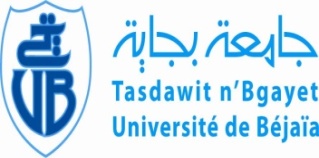 وزارة التعليم العالي و البحث العلميجامعة بجاية    كــــلية العلوم الإنسانية و الاجتماعية